Группа Т-22 предмет «Математика»28.09.2020 г.Сюткина Надежда Юрьевна Ответы отправлять на электронную почту: sytkinan@mail.ruЗадание: выполнить практическую работу № 8Практическая работа № 8Тема: «решение задач»Цель: совершенствовать умение решения задач с многочленами.Количество часов – 2Задание 1. Сложить многочлены 8x + 11 и 7x + 5Задание 2. Вычесть из многочлена 8x + 11 многочлен 7x + 5Задание 3. Выполнить сложение  8a + (3b + 5a)Задание 4. Выполнить сложение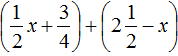 Задание 5. Выполнить сложение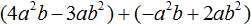 Задание 6. Выполнить сложение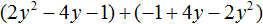 Задание 7. Приведите следующий многочлен к стандартному виду: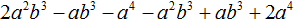 